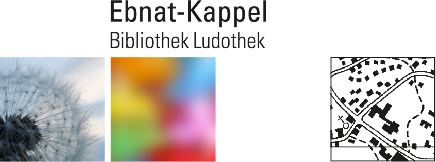 für die Agenda:Buchstart-Anlässe 2024Montag, 11.März			09.30 – 10.30 UhrMontag, 10.Juni				09.30 – 10.30 UhrMontag, 16.September		09.30 – 10.30 UhrMontag, 18.November		09.30 – 10.30 UhrAnmeldung 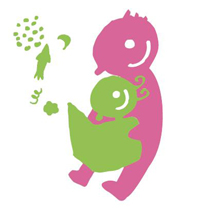 Mail:bibliothek@biblioludo-ek.chtelefonisch: Bibliothek 071 990 01 20Elisabeth Solèr 079 519 29 64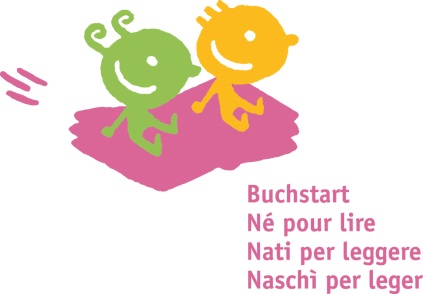 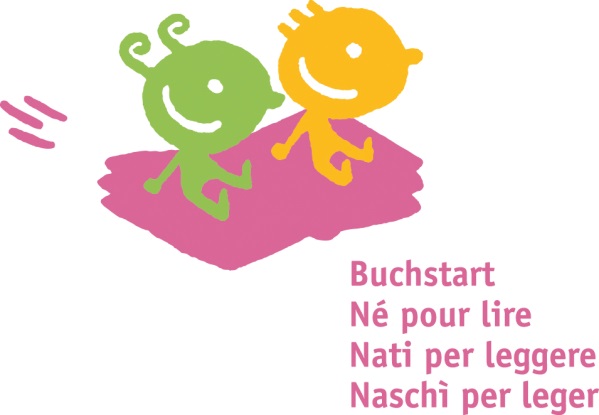 für die Agenda:Buchstart-Anlässe 2024Montag, 11.März			09.30 – 10.30 UhrMontag, 10.Juni				09.30 – 10.30 UhrMontag, 16.September		09.30 – 10.30 UhrMontag, 18.November		09.30 – 10.30 UhrAnmeldung Mail:bibliothek@biblioludo-ek.chtelefonisch: Bibliothek 071 990 01 20Elisabeth Solèr 079 519 29 64für die Agenda:Buchstart-Anlässe 2024Montag, 11.März			09.30 – 10.30 UhrMontag, 10.Juni				09.30 – 10.30 UhrMontag, 16.September		09.30 – 10.30 UhrMontag, 18.November		09.30 – 10.30 UhrAnmeldung Mail:bibliothek@biblioludo-ek.chtelefonisch: Bibliothek 071 990 01 20Elisabeth Solèr 079 519 29 64für die Agenda:Buchstart-Anlässe 2024Montag, 11.März			09.30 – 10.30 UhrMontag, 10.Juni				09.30 – 10.30 UhrMontag, 16.September		09.30 – 10.30 UhrMontag, 18.November		09.30 – 10.30 UhrAnmeldung Mail:bibliothek@biblioludo-ek.chtelefonisch: Bibliothek 071 990 01 20Elisabeth Solèr 079 519 29 64